Homework 2 – Name………….Research the main news headlines from the 1970’s other than Mrs Doe being born.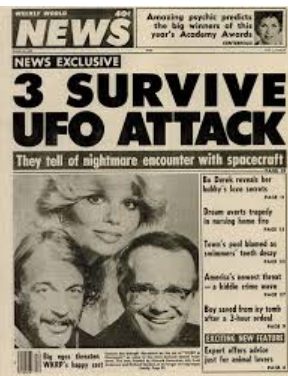 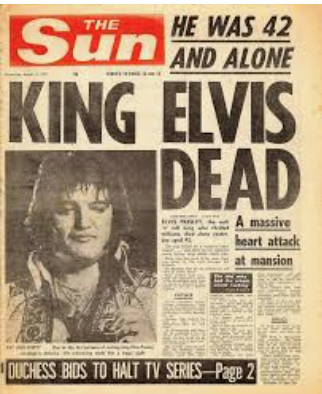 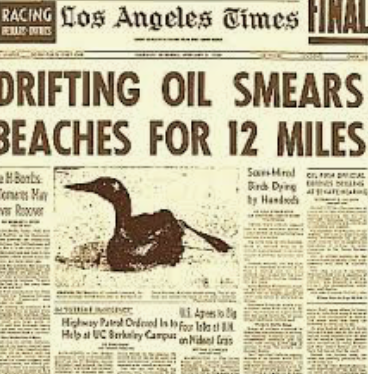 Research